Publicado en EKMB.- Madrid el 07/06/2024 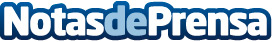 El ABC del Open Banking: las claves fundamentales para dominarloCon el Open Banking el usuario tiene el control sobre sus propias finanzas, quedando en el centro del modelo multicanal y conectado en tiempo real 24/7/365. En Europa, el Open Banking está regulado por la directiva de servicios de pago PSD2 y por el Reglamento General de Protección de Datos GDPR. Informa EKMBDatos de contacto:En Ke Medio Broadcasting S.LDG912792470Nota de prensa publicada en: https://www.notasdeprensa.es/el-abc-del-open-banking-las-claves Categorias: Finanzas Inteligencia Artificial y Robótica Software Criptomonedas-Blockchain Digital http://www.notasdeprensa.es